东方中文学校教师备课记录学期 2015年秋季09-12-2015→12-19-2015年级 一年级上学期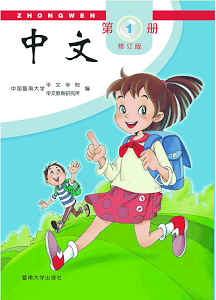 教师 吴晓茵	( Ms. Wu)教材《中文第一册》Cell phone: 630-863-8596日期教学内容功课第一周09-12-2015大家自我介绍学习常用的礼貌用语学习第一课数字的中文读法和写法Youtube:《十个印第安小朋友》《我的朋友在哪里》了解练习册Book A和Book B的习题形式Book AP.1-6第二周09-19-2015复习数字堂上练习和测验已学过的数字理解和学朗读P.5的阅读学习P.5的生字和词语复习歌曲讲解练习册Book A P.1-6Book A P.7-12第三周09-26-2015学习第二课身体部位的名称学会认读和书写生字学习有关身体部位的歌曲和律动Youtube:《我的身体》《头儿肩膀膝脚趾》《拇指歌》讲解功课玩body parts---- bingo gameBook BP. 1-6第四周10-03-2015复习身体部位的名称学习P.10阅读《数数手指头》认识阅读课文的生字画画—自画像，然后写出各部位的名称学习歌曲《我有一双小小手》讲解功课Book B P.1-6Book B P. 7-14第五周10-10-2015学习第三课的生字，生词身体部位生字和生词测验讲解Book B P.7-14复习已学的数字Book AP.13-19第六周10-17-2015学习P. 15的阅读《大小月》学习十二个月份的名称看日历认读月份日日子做P.16 综合练习讲解功课Book A P.13-19Book A P.20-26第七周10-24-2015Mid-term 学习第四课生字和生词初步学习用学过的生字来组词初步学习造句认读P.91笔画名称5. 讲解功课Book A  P.20-26Book BP. 15-21第八周10-31-2015学习P.22 阅读《猜谜语》讲解功课复习1-3课的内容复习歌曲Book BP.22-27第九周11-07-2015学习第五课的生字和生词说说对天气的不同感觉运用生字组词作图：画一幅四季图讲解功课Book AP. 27-32第十周11-14-2015学习主题：天气和季节学习P.27阅读《春天的颜色》学习P.91笔画名称讲解功课Book AP．33-38第十一周11-21-2015学习第六课生字和词语主题活动：你喜欢什么小动物学习歌曲《小动物走路》等等讲解功课Book BP.28-33第十二周11-28-2015ThanksgivingNo school第十三周12-05-2015继续学习第六课生字和生词主题活动：颜色继续学习笔画名称手工活动：用你喜欢的颜色画一幅画讲解功课Book BP.34-41第十四周12-12-2015复习拼音复习数字复习身体部位复习歌曲创作活动练习纸第十五周12-19-2015Semester ends复习已学过的课文考试创作活动